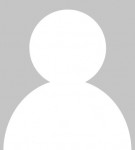 Kurzer Motivationstext über ca. 4-5 Zeilen (s. Beispieltext)Ich bin ein junger dynamischer Mensch, der vor keiner technischen oder handwerklichen Herausforderung Angst hat. Dinge zusammenzusetzen oder zu reparieren macht mir viel Spaß. Das konnte ich nicht nur im Familien- und Freundeskreis beweisen, sondern auch in meinen Praktika.Außerdem zeichnet mich meine aufgeschlossene und positive Einstellung aus, die gerade im Kundenkontakt sehr gut ankommt.Berufswunschz.B. Tischler/in, Restaurantfachmann/frauAngestrebter Schulabschlussz.B. Mittlerer Schulabschluss (FOR)SchulbildungLukas-Podolski-Berufskolleg, seit 2021Realschule Bonn, von 2016 bis 2021PraktikaSchreinerei Schrankwand, Bornheim, 2021Restaurant Satt & Glücklich, Hennef, 2020FremdsprachenkenntnisseEnglisch SpanischOrt, DatumUnterschrift